１ オミクロン株に対応した２価ワクチンの接種が開始されました・１・２回目接種が完了した12歳以上で最終接種日から５か月以上経過（短縮の可能性あり(※)）している方は接種可能です。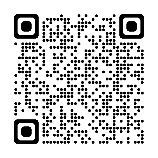 (※)最新の情報は県ホームページ（右QRコード）を御確認ください。・接種会場等の詳細については、お住まいの市町の広報紙やホームページ等をご確認ください。【オミクロン株対応２価ワクチンの種類が増えました（2022年10月版）】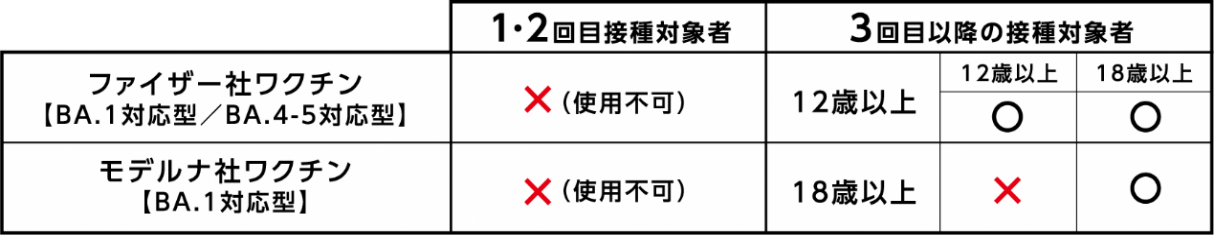 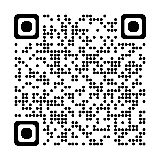 ２ １・２回目接種がまだお済みでない方は年内の接種完了をご検討ください・１・２回目接種に使用している従来型ワクチンは、年内で国からの供給を終了する予定です。・オミクロン株対応ワクチンは、従来型ワクチンでの１・２回目接種が完了していないと接種できません。【初回（１・２回目）接種がまだお済みでない方へ（年内の初回接種完了を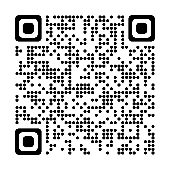 ご検討ください）（2022年10月版）】３ 県営接種会場での接種もご検討ください・オミクロン株対応２価ワクチンの追加接種を行っています。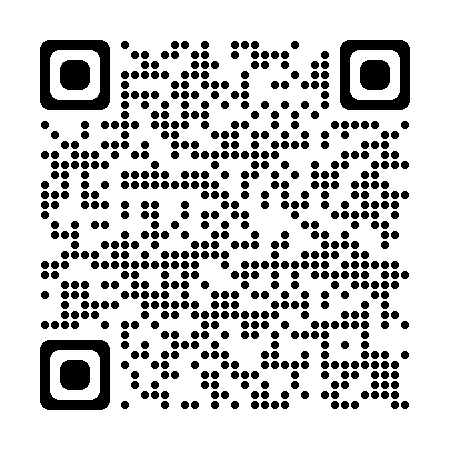 ・団体、企業、大学等の単位でまとめてワクチン接種予約を受け付けています。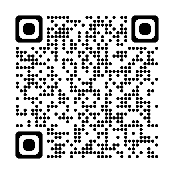 概ね10名以上でまとまって接種を希望する場合は、希望日程の予約を受け付けます。・大学、専修学校等への巡回接種を実施していますので、ご相談ください。・武田社ワクチン（ノババックス）の１・２、３回目接種を行っています。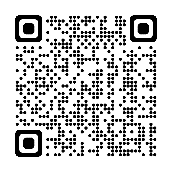 　武田社ワクチン（ノババックス）は、年内で国からの供給が終了する予定です。　接種を希望する方は、お早めにご検討ください。使用ワクチン会場日にち(曜日)対象モデルナ社(オミクロン株BA.1対応２価ワクチン)とちぎ健康の森毎週金、土初回接種を完了した18歳以上の方モデルナ社(オミクロン株BA.1対応２価ワクチン)矢板市文化会館毎週土初回接種を完了した18歳以上の方モデルナ社(オミクロン株BA.1対応２価ワクチン)ロブレ（小山市）毎週金初回接種を完了した18歳以上の方モデルナ社(オミクロン株BA.1対応２価ワクチン)ビバモール足利堀込毎週土初回接種を完了した18歳以上の方